Hvad kæmper du med?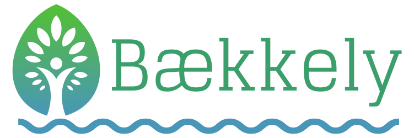 Situation: Hvornår er det svært?Indre oplevelser:Hvad gør du, når du oplever det?Hvad håber du, vil ske når du gør det?Konsekvenser – Hjælper det?Konsekvenser – Hjælper det?Situation: Hvornår er det svært?Tanker, følelser, kroppen, trang, andetHandlingFunktionKort sigtLang sigt